ВЕРХОВНЫЙ СОВЕТ РЕСПУБЛИКИ ХАКАСИЯПОСТАНОВЛЕНИЕот 8 ноября 2023 г. N 66-3ОБ УТВЕРЖДЕНИИ ПОЛОЖЕНИЯ ОБ ЭКСПЕРТНЫХ СОВЕТАХПРИ ВЕРХОВНОМ СОВЕТЕ РЕСПУБЛИКИ ХАКАСИЯВ соответствии со статьей 13 Закона Республики Хакасия от 19 сентября 1995 года N 46 "О Верховном Совете Республики Хакасия", в целях совершенствования законодательства Республики Хакасия, организации эффективного правотворческого процесса, а также обеспечения условий для развития гражданского общества Верховный Совет Республики Хакасия постановляет:1. Утвердить прилагаемое Положение об экспертных советах при Верховном Совете Республики Хакасия.2. Настоящее Постановление вступает в силу со дня его официального опубликования.ПредседательВерховного СоветаРеспублики ХакасияС.М.СОКОЛг. Абакан08 ноября 2023 годаN 66-3Приложениек постановлениюВерховного СоветаРеспублики Хакасияот 8 ноября 2023 года N 66-3ПОЛОЖЕНИЕОБ ЭКСПЕРТНЫХ СОВЕТАХ ПРИ ВЕРХОВНОМ СОВЕТЕРЕСПУБЛИКИ ХАКАСИЯ1. Общие положения1.1. Настоящее Положение определяет статус, порядок образования, формирования и деятельности экспертных советов при Верховном Совете Республики Хакасия (далее соответственно - экспертный совет, Верховный Совет).1.2. Экспертные советы являются постоянно действующими коллегиальными экспертно-консультативными совещательными органами, образуемыми в целях:1) осуществления аналитической, экспертной, информационной и консультационной поддержки правотворческой деятельности Верховного Совета по вопросам его ведения;2) прогнозирования эффективности принимаемых Верховным Советом нормативных правовых актов;3) содействия обеспечению конструктивного сотрудничества и взаимодействия институтов гражданского общества и органов публичной власти в правотворческом процессе.1.3. Экспертные советы в своей деятельности руководствуются Конституцией Российской Федерации, федеральными конституционными законами, федеральными законами и иными нормативными правовыми актами Российской Федерации, Конституцией Республики Хакасия, законами и иными нормативными правовыми актами Республики Хакасия, настоящим Положением, а также решениями экспертных советов.1.4. Деятельность экспертных советов основывается на принципах добровольности, равноправия, коллегиальности и гласности.2. Задачи экспертных советов2.1. Задачами экспертных советов являются:1) содействие повышению авторитета Верховного Совета;2) выработка предложений по основным направлениям социально-экономического развития Республики Хакасия;3) выработка концепции совершенствования законодательства Республики Хакасия с учетом эффективности правоприменения;4) прогнозирование и экспертная оценка социальных, экономических, политических и иных последствий принятия наиболее значимых законов Республики Хакасия, постановлений Верховного Совета;5) популяризация роли гражданского общества в правотворческом процессе.2.2. Экспертные советы осуществляют свою деятельность в соответствии с планами работы Верховного Совета, комитетов Верховного Совета, поручениями Председателя Верховного Совета Республики Хакасия, а также планом работы экспертного совета.3. Порядок образования и формирования экспертных советов3.1. Экспертные советы образуются на срок полномочий Верховного Совета очередного созыва по отдельным направлениям деятельности комитетов Верховного Совета по предложению председателя соответствующего комитета Верховного Совета распоряжением Председателя Верховного Совета Республики Хакасия, которым утверждаются:1) наименование экспертного совета;2) сфера ведения экспертного совета;3) состав экспертного совета, в том числе председатель экспертного совета.3.2. Состав экспертного совета формируется из числа:1) депутатов Верховного Совета;2) представителей государственных органов и органов местного самоуправления о Республике Хакасия;3) представителей научных организаций, образовательных организаций высшего образования;4) представителей Общественной палаты Республики Хакасия, общественных советов муниципальных районов и городских округов Республики Хакасия, общественных организаций;5) иных лиц, являющихся экспертами по вопросам, отнесенным к к сфере ведения экспертного совета, имеющих безупречную репутацию и авторитет в указанной сфере (независимые эксперты).3.3. Число лиц, входящих в экспертный совет, должно составлять не менее 5 и не более 21 человека. В состав экспертного совета в обязательном порядке входит председатель комитета Верховного Совета, предмет ведения которого соответствует сфере ведения экспертного совета (далее - профильный комитет Верховного Совета).3.4 Кандидат в члены экспертного совета направляет на имя Председателя Верховного Совета Республики Хакасия заявление о согласии войти в состав экспертного совета и выполнять полномочия члена экспертного совета.3.5 Экспертный совет состоит из председателя экспертного совета, заместителя председателя экспертного совета и членов экспертного совета, которые принимают участие в его работе на общественных началах. Председатель экспертного совета назначается Председателем Верховного Совета Республики Хакасия. Заместитель председателя экспертного совета избирается членами экспертного совета по представлению председателя экспертного совета.3.6 Председатель экспертного совета:1) возглавляет экспертный совет и руководит его деятельностью;2) определяет дату, время и место проведения заседаний экспертного совета;3) утверждает повестку дня заседания экспертного совета;4) организует информирование лиц, приглашенных на заседание экспертного совета, о дате, времени и месте его проведения;5) председательствует на заседаниях экспертного совета;6) формирует на основе предложений членов экспертного совета план работы экспертного совета на год (с поквартальной разбивкой) и повестку дня следующего заседания экспертного совета;7) подписывает решения, принятые на заседании экспертного совета, протоколы заседаний экспертного совета;8) контролирует выполнение планов работы, решений экспертного совета;9) ежегодно информирует Председателя Верховного Совета Республики Хакасия о деятельности и планах экспертного совета;10) осуществляет иные полномочия, вытекающие из задач экспертного совета.3.7. Обязанности председателя экспертного совета в случае его отсутствия или невозможности исполнять свои обязанности исполняет заместитель председателя экспертного совета.3.8. Члены экспертного совета имеют право:1) вносить предложения в план работы экспертного совета, повестку дня и порядок проведения заседаний экспертного совета;2) участвовать в заседаниях экспертного совета и голосовать по обсуждаемым вопросам;3) выступать на заседаниях экспертного совета;4) выражать мнение по обсуждаемым на заседаниях экспертного совета вопросам;5) требовать постановки своих предложений на голосование;6) выносить на рассмотрение экспертного совета во внеплановом порядке вопросы, требующие безотлагательного обсуждения;7) получать информацию о ходе выполнения решений экспертного совета;8) в случае отсутствия на заседании экспертного совета изложить в письменной форме свое мнение по рассматриваемым вопросам, которое оглашается на заседании экспертного совета;9) выходить из состава экспертного совета на основании письменного заявления на имя председателя экспертного совета.3.9. Члены экспертного совета обязаны:1) принимать личное участие в заседаниях экспертного совета, а в случае невозможности присутствовать на его заседании - заблаговременно проинформировать председателя экспертного совета;2) представлять председателю экспертного совета материалы по вопросам, подлежащим рассмотрению на заседании экспертного совета, а также проекты решений экспертного совета;3) участвовать в обсуждении рассматриваемых вопросов и выработке решений по ним;4) содействовать выполнению решений экспертного совета;5) выполнять поручения экспертного совета и информировать председателя экспертного совета о ходе их выполнения;6) сохранять в случае выхода из состава экспертного совета конфиденциальность информации в соответствии с настоящим Положением и законодательством Российской Федерации.3.10. Председатель экспертного совета вправе поставить вопрос о выводе из состава экспертного совета любого из его членов в случае:1) нарушения требований настоящего Положения;2) систематического (более трех раз подряд) отсутствия на заседаниях экспертного совета.3.11. Экспертный совет формируется на принципах ежегодной ротации. Одна треть состава экспертного совета обновляется в зависимости от поставленных Председателем Верховного Совета Республики Хакасия задач с учетом эффективности и результативности работы членов экспертного совета.4. Функции экспертных советовЭкспертные советы в рамках установленной сферы ведения осуществляют:1) научно-экспертную оценку документов стратегического планирования Республики Хакасия с учетом тенденций и основных направлений развития Российской Федерации;2) подготовку предложений по приоритетным направлениям законодательной деятельности Верховного Совета и рекомендаций по совершенствованию законодательства Республики Хакасия;3) участие в разработке проектов законов Республики Хакасия (концепций проектов законов) и проектов постановлений Верховного Совета;4) экспертную оценку проектов законов Республики Хакасия и проектов постановлений Верховного Совета, разработанных субъектами права законодательной инициативы;5) подготовку материалов содержащих экспертную оценку последствий принятия и реализации наиболее значимых законов Республики Хакасия и постановлений Верховного Совета;6) содействие в разработке проектов федеральных законов для внесения Верховным Советом в порядке законодательной инициативы в Государственную Думу Федерального Собрания Российской Федерации;7) выработку замечаний и предложений к проектам федеральных законов, поступивших в Верховный Совет для подготовки отзывов или поправок;8) консультирование депутатов Верховного Совета и оказание им помощи по вопросам правотворческой деятельности;9) участие в дискуссиях и семинарах по социальным, экономическим, политическим, правовым и другим аспектам развития Республики Хакасия;10) подготовку публикаций в средствах массовой информации по актуальным проблемам правотворческой деятельности;11) иные функции в целях решения задач, определенных пунктом 2.1 настоящего Положения.5. Порядок деятельности экспертных советов5.1. Основной формой деятельности экспертного совета является заседание.5.2. Заседания экспертного совета проводятся по мере необходимости, но не реже одного раза в месяц. Первое заседание экспертного совета проводится не позднее 14 дней со дня принятия решения об образовании экспертного совета.5.3. Внеочередные заседания экспертного совета проводятся по инициативе Председателя Верховного Совета Республики Хакасия, председателя экспертного совета или не менее одной трети состава экспертного совета.5.4. Заседание экспертного совета правомочно, если на нем присутствует не менее половины от общего числа его членов.5.5. Члены экспертного совета участвуют в его заседаниях лично и не вправе делегировать свои полномочия другим лицам.5.6. Заседания экспертного совета могут проводиться в форме дистанционного заседания путем использования систем видео-конференц-связи, других информационно-телекоммуникационных технологий или иных программ, технических средств, обеспечивающих возможность рассмотрения членами экспертного совета и приглашенными лицами вопросов повестки заседания экспертного совета и принятия по ним решений.5.7. В заседаниях экспертного совета вправе участвовать Председатель Верховного Совета Республики Хакасия.5.8. Проекты решений, материалы и другие документы, вносимые на рассмотрение экспертного совета, доводятся до сведения его членов не позднее чем за два дня до дня проведения заседания экспертного совета.5.9. Экспертный совет вправе запрашивать от комитетов Верховного Совета, государственных органов и органов местного самоуправления, организаций и должностных лиц необходимые материалы.5.10. Решения экспертного совета принимаются большинством голосов от числа присутствующих на заседании и носят рекомендательный характер. При равенстве голосов членов экспертного совета голос председателя экспертного совета является решающим.5.11. По вопросам, рассматриваемым экспертным советом, принимаются решения в форме заключений, рекомендаций и предложений и отражаются в протоколах его заседаний, которые подписываются председателем экспертного совета.5.12. Решения экспертного совета доводятся до сведения депутатов Верховного Совета и размещаются на официальном сайте Верховного Совета.5.13. По решению председателя экспертного совета решения экспертного совета, иные материалы, подготовленные членами экспертного совета, направляются в адрес заинтересованных органов, организаций и должностных лиц.5.14. Работа экспертного совета может осуществляться в форме консультаций, для которых Председатель Верховного Совета Республики Хакасия, председатель профильного комитета Верховного Совета приглашает отдельных членов экспертного совета, являющихся специалистами в соответствующей отрасли.Члены экспертного совета, приглашенные для консультаций, представляют свои предложения в форме заключений, обзоров и иных документов, содержащих выводы или мнение по исследуемой ими проблеме.6. Обеспечение деятельности экспертного советаОрганизационное, информационное и материально-техническое обеспечение деятельности экспертного совета осуществляется Аппаратом Верховного Совета.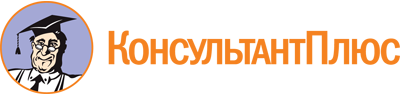 Постановление Верховного Совета Республики Хакасия от 08.11.2023 N 66-3
"Об утверждении Положения об экспертных советах при Верховном Совете Республики Хакасия"Документ предоставлен КонсультантПлюс

www.consultant.ru

Дата сохранения: 05.12.2023
 